The Middle Chapters: 21st March – 13th May, 2021The Middle Chapters: 21st March – 13th May, 2021The Middle Chapters: 21st March – 13th May, 2021The Middle Chapters: 21st March – 13th May, 2021The Middle Chapters: 21st March – 13th May, 2021The Middle Chapters: 21st March – 13th May, 2021The MentorThe MentorYears 5&6 – 2020-2021Years 5&6 – 2022-2023Years 5&6 – 2021-2022Years 5&6 – 2023-2024Year 7Year 8The Mentor is able to connect and care in every Millgate Classroom. During this spring, our students will explore relationships, identity and self to ensure they are able to develop the social skills and tolerance needed to have happy lives and build the confidence they absolutely need to achieve great things.The Mentor is able to connect and care in every Millgate Classroom. During this spring, our students will explore relationships, identity and self to ensure they are able to develop the social skills and tolerance needed to have happy lives and build the confidence they absolutely need to achieve great things.The Mentor is able to connect and care in every Millgate Classroom. During this spring, our students will explore relationships, identity and self to ensure they are able to develop the social skills and tolerance needed to have happy lives and build the confidence they absolutely need to achieve great things.The Mentor is able to connect and care in every Millgate Classroom. During this spring, our students will explore relationships, identity and self to ensure they are able to develop the social skills and tolerance needed to have happy lives and build the confidence they absolutely need to achieve great things.The Mentor is able to connect and care in every Millgate Classroom. During this spring, our students will explore relationships, identity and self to ensure they are able to develop the social skills and tolerance needed to have happy lives and build the confidence they absolutely need to achieve great things.The Mentor is able to connect and care in every Millgate Classroom. During this spring, our students will explore relationships, identity and self to ensure they are able to develop the social skills and tolerance needed to have happy lives and build the confidence they absolutely need to achieve great things.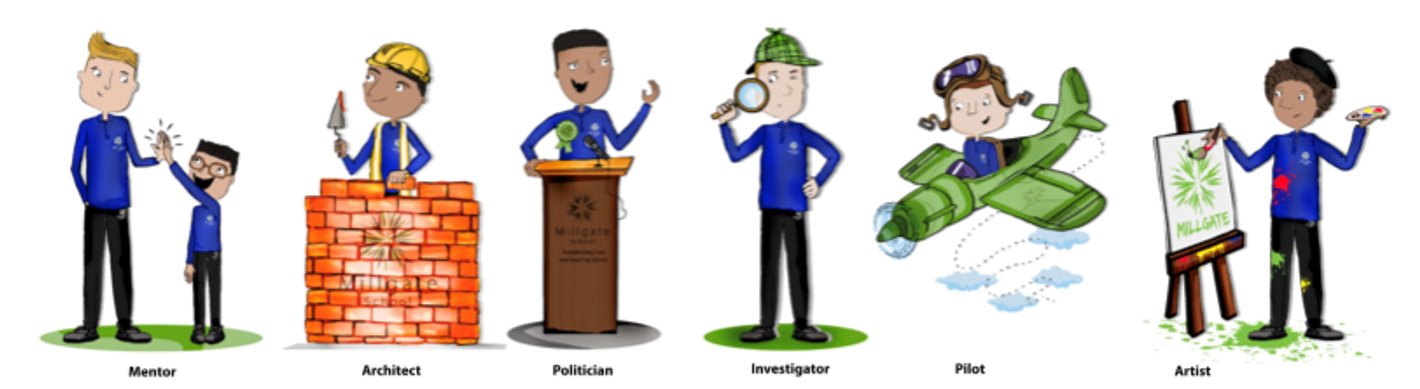 ENGLISH“Boy in the Dress” by David WalliamsA book about a grieving young boy, Dennis, who enjoys cross dressing and playing football.  The story explores Dennis’ journey and the reactions of his family and friends.“The Curious Incident of the Dog in the Night-Time"A novel about a 15-year-old boy, Christopher, who is determined to solve a murder-mystery. The book explores how he interprets the world around him and the adventure he embarks on.“Boys Don’t Cry”A novel by Malorie Blackman that explores a young man who has to grow up really fast!“Tribes”A novel by Catherine McPhail which explores the appeal of gangs, the sense of belonging that they can create but also the negativity that comes with gang culture.“A Monster Calls’A pictorial novel by Patrick Ness that explores the challenges faced by a boy whose mum is dying.  there is a supernatural element to it as the boy accepts his conflicted feelings.“Wonder”A novel by R.J. Palacio which explores the trial and tribulations of a young boy going to school for the first having had over 100 operations.PILLARSPillar: Respect‘I am what I am’ – History of those that challenged for equality.Gender, sex education and relationshipsPillar: RespectAncient Greeks: Gods and Goddesses + OlympicsIndividual needs, SEND & disability Pillar: RespectSelf-IdentityMy position in societyMaslow Hierarchy of Needs and Self Care.Meeting the needs of othersPillar: RespectMy HealthUnderstanding and acceptanceThe spectrum of SexualityAlan TuringTHE ARTS50 things projectDesign for a catwalk show/ show their smarts (sketching, patterns)Sew designs onto fabricKehinde Wiley 50 things projectDesign and host an inclusive games - sports leadershipDesign a swimming gala competitionFood: Millgate Family Favourites Building relationships and exploring peoples’ identities through food. Self-IdentityTaking influence from the artist Bisa Butler, students make aprons that explore self-identity and expression through textiles techniques and sewing skills.Hopes & FearsDeveloping textiles construction skills, students create double sided cushions. Exploring their hopes and fears, they will be reflecting on their personal qualities.SCIENCEThe Human BodyBodily changes and reproductionBody confidencePlastic surgeryBrainHow the brain worksBodily functionsHuman ReproductionAdolescence, the reproductive system, fertilisation and menstrual cycle.Genetic diseases and how they are caused.Anti-vaxxer or for Vaccinations?VirusesAntibodies and the immune systemDrugsPEMind, Body and SoulTai chi, yoga, PilatesParalympicsBlind football/ Wheelchair basketballExpress YourselfDance and paired sportsMATHSBeing a great maths mentorWe will be supporting each other and working collaboratively to master fractionsBeing a great maths mentorWe will be supporting each other and working collaboratively to master fractionsBeing a great maths mentorWe will be solving problems with Addition, Subtraction, Multiplication and Division. We will learn how to share numbers using Ratio and ScaleBeing a great maths mentorWe will be solving problems with the four operations and BIDMAS. We will look at Bounds and Intervals; Indices and Standard Form.